Evaluating my LED nature art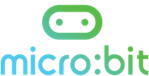 Which of your LED image representations are you most pleased with? Explain why you are pleased with these representations. Which of your LED image representations would you like to improve? Explain what improvements you would like to make and why.Explain what debugging is and how you used it when planning and programming your LED representations. Explain how you used abstraction to help you decide on what part of your plant/animal to represent.